Сақтандыру және қайта сақтандыру операцияларының бухгалтерлік есебін жүргізу жөніндегі нұсқаулықты бекіту туралыЕскерту. Тақырыбы жаңа редакцияда - ҚР Ұлттық Банкі Басқармасының 16.07.2014 № 139 қаулысымен (алғашқы ресми жарияланған күнінен кейін күнтізбелік он күн өткен соң қолданысқа енгізіледі). Қазақстан Республикасының Ұлттық Банкі туралы» Қазақстан Республикасы Заңының 15-бабы екінші бөлігінің 63) тармақшасына, «Бухгалтерлік есеп және қаржылық есептілік туралы» Қазақстан Республикасы Заңының 20-бабы 6-тармағының 1) тармақшасына сәйкес Қазақстан Республикасы Ұлттық Банкінің Басқармасы ҚАУЛЫ ЕТЕДІ:Ескерту. Кіріспе жаңа редакцияда - ҚР Ұлттық Банкі Басқармасының 16.07.2014 № 139 қаулысымен (алғашқы ресми жарияланған күнінен кейін күнтізбелік он күн өткен соң қолданысқа енгізіледі); 22.11.2021 № 100 қаулысымен (алғашқы ресми жарияланған күнінен кейін күнтізбелік он күн өткен соң қолданысқа енгізіледі).
 1. Қоса беріліп отырған Сақтандыру және қайта сақтандыру операцияларының бухгалтерлік есебін жүргізу жөніндегі нұсқаулық бекітілсін.Ескерту. 1-тармақ жаңа редакцияда - ҚР Ұлттық Банкі Басқармасының 16.07.2014 № 139 қаулысымен (алғашқы ресми жарияланған күнінен кейін күнтізбелік он күн өткен соң қолданысқа енгізіледі). 2. "Жалпы сақтандыру" және "өмірді сақтандыру" салаларындағы сақтандыру және қайта сақтандыру бойынша операциялардың бухгалтерлік есебін жүргізу жөніндегі нұсқаулықты бекіту туралы" Қазақстан Республикасының Ұлттық Банкі Басқармасының 2008 жылғы 28 қарашадағы № 97 қаулысының (Нормативтік құқықтық актілерді мемлекеттік тіркеу тізілімінде № 5421 тіркелген, 2008 жылғы 31 желтоқсанда "Заң газеті" газетінде № 197 (1423) жарияланған) күші жойылды деп танылсын.3. Осы қаулы алғашқы ресми жарияланған күнінен кейін күнтізбелік он күн өткен соң қолданысқа енгізіледі.Сақтандыру және қайта сақтандыру операцияларының бухгалтерлік есебін жүргізу жөніндегі нұсқаулықЕскерту. Тақырыбы жаңа редакцияда - ҚР Ұлттық Банкі Басқармасының 16.07.2014 № 139 қаулысымен (алғашқы ресми жарияланған күнінен кейін күнтізбелік он күн өткен соң қолданысқа енгізіледі).1-тарау. Жалпы ережелерЕскерту. 1-тараудың тақырыбы жаңа редакцияда - ҚР Ұлттық Банкі Басқармасының 26.09.2016 № 229 (алғашқы ресми жарияланған күнінен кейін күнтізбелік он күн өткен соң қолданысқа енгізіледі) қаулысымен.1. Осы Сақтандыру және қайта сақтандыру операцияларының бухгалтерлік есебін жүргізу жөніндегі нұсқаулық (бұдан әрі – Нұсқаулық) «Қазақстан Республикасының Ұлттық Банкі туралы» Қазақстан Республикасы Заңының 
15-бабы екінші бөлігінің 63) тармақшасына, «Бухгалтерлік есеп пен қаржылық есептілік туралы» Қазақстан Республикасы Заңының 20-бабы 6-тармағының 1) және 3-4) тармақшаларына, халықаралық қаржылық есептілік стандарттарына сәйкес әзірленді және сақтандыру (қайта сақтандыру) ұйымдары және Қазақстан Республикасының бейрезидент сақтандыру (қайта сақтандыру) ұйымдарының филиалдары (бұдан әрі – сақтандыру (қайта сақтандыру) ұйымдары) жүзеге асыратын сақтандыру және қайта сақтандыру операцияларының бухгалтерлік есебін жүргізуді нақтылайды.Ескерту. 1-тармақ жаңа редакцияда - ҚР Ұлттық Банкі Басқармасының 17.07.2015 № 131 (алғашқы ресми жарияланған күнінен кейін күнтізбелік он күн өткен соң қолданысқа енгізіледі) қаулысымен; 22.11.2021 № 100 (алғашқы ресми жарияланған күнінен кейін күнтізбелік он күн өткен соң қолданысқа енгізіледі) қаулысымен; 20.10.2022 № 88 (2023 жылғы 1 қаңтардан бастап қолданысқа енгізіледі) қаулысымен.2. Нұсқаулықта Қазақстан Республикасының Азаматтық кодексінде, «Сақтандыру қызметі туралы», «Сақтандыру төлемдеріне кепілдік беру қоры туралы», «Бухгалтерлік есеп пен қаржылық есептілік туралы» Қазақстан Республикасының заңдарында және халықаралық қаржылық есептілік стандарттарында көзделген ұғымдар пайдаланылады.Ескерту. 2-тармақ жаңа редакцияда - ҚР Ұлттық Банкі Басқармасының 22.11.2021 № 100 (алғашқы ресми жарияланған күнінен кейін күнтізбелік он күн өткен соң қолданысқа енгізіледі) қаулысымен; 20.10.2022 № 88 (2023 жылғы 1 қаңтардан бастап қолданысқа енгізіледі) қаулысымен.3. Нұсқаулықта сақтандыру (қайта сақтандыру) шарттарының топтарын есепке алудың екі әдісі: сыйлықақыны бөлу әдісі мен бағалаудың жалпы моделі көзделеді. Нұсқаулықта көзделмеген бухгалтерлік жазбалар «Бухгалтерлік есеп және қаржылық есептілік туралы», «Сақтандыру қызметі туралы» Қазақстан Республикасы заңдарының талаптарына және халықаралық қаржылық есептілік стандарттарына сәйкес жүзеге асырылады.Ескерту. 3-тармақ жаңа редакцияда - ҚР Ұлттық Банкі Басқармасының 20.10.2022 № 88 (2023 жылғы 1 қаңтардан бастап қолданысқа енгізіледі) қаулысымен.2-тарау. Сыйлықақыны бөлу әдісі бойынша сақтандыру және қайта сақтандыру операцияларының бухгалтерлік есебіЕскерту. 2-тараудың тақырыбы жаңа редакцияда - ҚР Ұлттық Банкі Басқармасының 26.09.2016 № 229 (алғашқы ресми жарияланған күнінен кейін күнтізбелік он күн өткен соң қолданысқа енгізіледі) қаулысымен; 20.10.2022 № 88 (2023 жылғы 1 қаңтардан бастап қолданысқа енгізіледі) қаулысымен.1-параграф. Аквизициялық ақша ағындарының сақтандыру (қайта сақтандыру) шарттары бойынша бухгалтерлік есебі Ескерту. 1-параграфтын тақырыбы жаңа редакцияда - ҚР Ұлттық Банкі Басқармасының 20.10.2022 № 88 (2023 жылғы 1 қаңтардан бастап қолданысқа енгізіледі) қаулысымен.4. Аквизициялық ақша ағындары есеп саясатына сәйкес аквизициялық шығын туындаған кезде шығыс ретінде танылған жағдайда, аквизициялық шығысты төлеу кезінде (шарттардың талаптарына қарай толық немесе ішінара) мынадай бухгалтерлік жазбалар жүзеге асырылады:аквизициялық шығысты төлеу сомасына:аквизициялық шығысқа ұшырау фактісін растайтын құжаттар негізінде:Ескерту. 4-тармақ жаңа редакцияда - ҚР Ұлттық Банкі Басқармасының 20.10.2022 № 88 (2023 жылғы 1 қаңтардан бастап қолданысқа енгізіледі) қаулысымен.5. Аквизициялық ақша ағындары есеп саясатына сәйкес аквизициялық шығын туындаған кезде шығыс ретінде танылған жағдайда, осы шығысты есептеу кезінде мынадай бухгалтерлік жазбалар жүзеге асырылады:төлеуге жататын сомаға аквизициялық шығысты есептеу кезінде:аквизициялық шығысты төлеу кезінде:Ескерту. 5-тармақ жаңа редакцияда - ҚР Ұлттық Банкі Басқармасының 20.10.2022 № 88 (2023 жылғы 1 қаңтардан бастап қолданысқа енгізіледі) қаулысымен.6. Егер сақтандыру (қайта сақтандыру) шарттары бойынша ақша ағындары бойынша міндеттемелер есеп саясатына сәйкес аквизициялық ақша ағындарының сомасына азайтылған жағдайда, аквизициялық шығысты төлеу кезінде (шарттардың талаптарына қарай толық немесе ішінара) мынадай бухгалтерлік жазбалар жүзеге асырылады:аквизициялық шығысты төлеу сомасына:аквизициялық шығысты өтеу фактісін растайтын құжаттар негізінде:Ескерту. 6-тармақ жаңа редакцияда - ҚР Ұлттық Банкі Басқармасының 20.10.2022 № 88 (2023 жылғы 1 қаңтардан бастап қолданысқа енгізіледі) қаулысымен.7. Егер сақтандыру (қайта сақтандыру) шарттары бойынша ақша ағындары бойынша міндеттемелер есеп саясатына сәйкес аквизициялық ақша ағындарының сомасына азайтылған жағдайда, онда есептеу кезінде мынадай бухгалтерлік жазбалар жүзеге асырылады:1) төлеуге жататын аквизициялық шығыс сомасына:2) аквизициялық шығысты төлеу кезінде:3) сақтандыру (қайта сақтандыру) шарттарының тобы танылған кезде танылатын сақтандыру (қайта сақтандыру) шарттарының тобына жататын аквизициялық шығыс сомасына:4) аквизициялық ақша ағындарын есеп саясатында белгіленген кезеңділікпен бөлу кезінде: Ескерту. 7-тармақ жаңа редакцияда - ҚР Ұлттық Банкі Басқармасының 20.10.2022 № 88 (2023 жылғы 1 қаңтардан бастап қолданысқа енгізіледі) қаулысымен.8. Сақтандыру (қайта сақтандыру) шарттары бойынша аквизициялық шығыс бойынша талаптар құнсызданған жағдайда, аквизициялық шығыстың құнсыздануынан зиянды жабуға құрылған резервтер (провизиялар) сомасына мынадай бухгалтерлік жазба жүзеге асырылады:Ескерту. 8-тармақ жаңа редакцияда - ҚР Ұлттық Банкі Басқармасының 20.10.2022 № 88 (2023 жылғы 1 қаңтардан бастап қолданысқа енгізіледі) қаулысымен.9. Аквизициялық шығыстың құнсыздануынан зиянды жабуға қалыптастырылған резервтер (провизиялар) қалпына келтірілген жағдайда, мынадай бухгалтерлік жазба жүзеге асырылады:Ескерту. 9-тармаққа өзгеріс енгізілді - ҚР Ұлттық Банкі Басқармасының 16.07.2014 № 139 қаулысымен (алғашқы ресми жарияланған күнінен кейін күнтізбелік он күн өткен соң қолданысқа енгізіледі); 20.10.2022 № 88 (2023 жылғы 1 қаңтардан бастап қолданысқа енгізіледі) қаулысымен.10. Сақтандыру (қайта сақтандыру) шарттары бойынша аквизициялық шығыс бойынша талап аквизициялық шығыстың құнсыздануынан зиянды жабуға құрылған резервтер (провизиялар) есебінен есептен шығарылған жағдайда, мынадай бухгалтерлік жазба жүзеге асырылады:Ескерту. 10-тармақ жаңа редакцияда - ҚР Ұлттық Банкі Басқармасының 16.07.2014 № 139 қаулысымен (алғашқы ресми жарияланған күнінен кейін күнтізбелік он күн өткен соң қолданысқа енгізіледі); 20.10.2022 № 88 (2023 жылғы 1 қаңтардан бастап қолданысқа енгізіледі) қаулысымен.11. Сақтандыру (қайта сақтандыру) шарты танылғаннан кейін аквизициялық шығыс төленген жағдайда, мынадай бухгалтерлік жазбалар жүзеге асырылады:1) сақтандыру шарттарының тобына жататын аквизициялық ақша ағындары бойынша міндеттемелер сомасына:және бір мезгілде:2) есеп саясатында белгіленген кезеңділікпен аквизициялық ақша ағындарын бөлу кезінде:Ескерту. 11-тармақ жаңа редакцияда - ҚР Ұлттық Банкі Басқармасының 16.07.2014 № 139 қаулысымен (алғашқы ресми жарияланған күнінен кейін күнтізбелік он күн өткен соң қолданысқа енгізіледі); 20.10.2022 № 88 (2023 жылғы 1 қаңтардан бастап қолданысқа енгізіледі) қаулысымен.12. Аквизициялық ақша ағындарымен байланысты сақтандыру бойынша түсімді тану жөніндегі бухгалтерлік жазбалар Нұсқаулықтың 16-тармағында көзделген.Ескерту. 12-тармаққа өзгеріс енгізілді - ҚР Ұлттық Банкі Басқармасының 16.07.2014 № 139 қаулысымен (алғашқы ресми жарияланған күнінен кейін күнтізбелік он күн өткен соң қолданысқа енгізіледі); 20.10.2022 № 88 (2023 жылғы 1 қаңтардан бастап қолданысқа енгізіледі) қаулысымен.2-параграф. Сыйлықақыларды бөлу тәсілін пайдалана отырып, сақтандыру (қайта сақтандыру) шарттары топтарының бухгалтерлік есебіЕскерту. 2-параграфтын тақырыбы жаңа редакцияда - ҚР Ұлттық Банкі Басқармасының 20.10.2022 № 88 (2023 жылғы 1 қаңтардан бастап қолданысқа енгізіледі) қаулысымен.13. Сақтандыру (қайта сақтандыру) шарттарының топтарын бастапқы тану кезінде мынадай бухгалтерлік жазбалар жүзеге асырылады:1) егер сақтанушының (қайта сақтанушының) бірінші төлемді төлеу күні сақтандырумен қамту кезеңі басталу күніне сәйкес келсе немесе ерте басталса:сақтандыру (қайта сақтандыру) шарты бойынша сыйлықақы сомасына:және бір мезгілде:2) егер сақтандырумен қамту кезеңінің басталу күні сақтанушының (қайта сақтанушының) бірінші төлемді төлеу мерзімінен ерте басталса:сақтандыру (қайта сақтандыру) шарты бойынша сыйлықақы сомасына:сақтандыру сыйлықақысын нақты алған кезде:және бір мезгілде:Ескерту. 13-тармақ жаңа редакцияда - ҚР Ұлттық Банкі Басқармасының 20.10.2022 № 88 (2023 жылғы 1 қаңтардан бастап қолданысқа енгізіледі) қаулысымен.14. Сақтандыру (қайта сақтандыру) шарттарының топтары бастапқы танылған кезде сақтанушыдан (қайта сақтанушыдан) сыйлықақы алу күні сақтандыру төлемі күнінен кеш басталған жағдайда, мынадай бухгалтерлік жазбалар жүзеге асырылады:сақтандыру (қайта сақтандыру) шарты бойынша сыйлықақы сомасына:сақтандыру (қайта сақтандыру) шарты бойынша қызмет көрсетудің әрбір кезеңіне:және бір мезгілде:сақтандыру сыйлықақысын нақты алған кезде:Ескерту. 14-тармақ жаңа редакцияда - ҚР Ұлттық Банкі Басқармасының 20.10.2022 № 88 (2023 жылғы 1 қаңтардан бастап қолданысқа енгізіледі) қаулысымен.15. Туындаған сақтандыру зияны бойынша міндеттемелер туындаған кезде мынадай бухгалтерлік жазба жүзеге асырылады:Ескерту. 15-тармақ жаңа редакцияда - ҚР Ұлттық Банкі Басқармасының 20.10.2022 № 88 (2023 жылғы 1 қаңтардан бастап қолданысқа енгізіледі) қаулысымен.16. Сақтандыру (қайта сақтандыру) ұйымы сақтанушыға (пайда алушыға) сақтандыру төлемін жүзеге асырған кезде мынадай бухгалтерлік жазбалар жүзеге асырылады:1) сақтандыру (қайта сақтандыру) шарты бойынша сақтандыру түсімінің сомасына:2) төленуге жататын ақша сомасына:және бір мезгілде:3) нақты төленетін ақша сомасына:4) туындаған сақтандыру жағдайы бойынша қайта сақтандыру шарты болған жағдайда:төленуге жататын ақша сомасына:және бірмезгілде тиесілі өтем сомасына:5) қайта сақтандыру ұйымынан тиесілі өтеуді нақты алған кезде:Ескерту. 16-тармақ жаңа редакцияда - ҚР Ұлттық Банкі Басқармасының 20.10.2022 № 88 (2023 жылғы 1 қаңтардан бастап қолданысқа енгізіледі) қаулысымен.17. Қаржылық емес тәуекелге тәуекелдік түзетуді көрсету үшін мынадай бухгалтерлік жазба жүзеге асырылады:Ескерту. 17-тармақ жаңа редакцияда - ҚР Ұлттық Банкі Басқармасының 20.10.2022 № 88 (2023 жылғы 1 қаңтардан бастап қолданысқа енгізіледі) қаулысымен.18. Тәуекелді түзетуді қаржылық емес тәуекелге азайтудан кірісті тану кезінде мынадай бухгалтерлік жазба жүзеге асырылады:Ескерту. 18-тармаққа өзгеріс енгізілді - ҚР Ұлттық Банкі Басқармасының 26.09.2016 № 229 (алғашқы ресми жарияланған күнінен кейін күнтізбелік он күн өткен соң қолданысқа енгізіледі) қаулысымен; 20.10.2022 № 88 (2023 жылғы 1 қаңтардан бастап қолданысқа енгізіледі) қаулысымен.19. Сақтандыру (қайта сақтандыру) шарты мерзімінен бұрын бұзылған жағдайда, сақтандыру (қайта сақтандыру) ұйымы мынадай бухгалтерлік жазбаларды жүзеге асырады:1) төленбеген сақтандыру сыйлықақылары болған жағдайда:2) қайтаруға жататын ақша сомасына:3) нақты төленетін ақша сомасына: Ескерту. 19-тармақ жаңа редакцияда - ҚР Ұлттық Банкі Басқармасының 20.10.2022 № 88 (2023 жылғы 1 қаңтардан бастап қолданысқа енгізіледі) қаулысымен.3-параграф. Кейіннен ауыртпалық туындаған кезде сыйлықақыларды бөлу тәсілін пайдалана отырып, сақтандыру (қайта сақтандыру) шарттары топтарының бухгалтерлік есебіЕскерту. 3-параграфтын тақырыбы жаңа редакцияда - ҚР Ұлттық Банкі Басқармасының 20.10.2022 № 88 (2023 жылғы 1 қаңтардан бастап қолданысқа енгізіледі) қаулысымен.20. Сақтандыру (қайта сақтандыру) шарттарының ауыртпалық тобын құратын болашақ байланысты ақша ағындарына қатысты күтулер өзгерген кезде:1) тәуекелдік түзетуді болашақ ақша қаражат ағынын бағалауға байланысты қаржылық емес тәуекелге түзету мынадай бухгалтерлік жазбамен көрсетіледі: 2) шарттардың ауыртпалық тобы бойынша сақтандыру (қайта сақтандыру) шарттарының ақша ағындары бойынша міндеттемелер құрамындағы зиянның құрауышын тану мынадай бухгалтерлік жазбамен көрсетіледі:Ескерту. 20-тармақ жаңа редакцияда - ҚР Ұлттық Банкі Басқармасының 20.10.2022 № 88 (2023 жылғы 1 қаңтардан бастап қолданысқа енгізіледі) қаулысымен.4-параграф. Қайта сақтандыру шарттары топтарының бухгалтерлік есебіЕскерту. 4-параграфтын тақырыбы жаңа редакцияда - ҚР Ұлттық Банкі Басқармасының 20.10.2022 № 88 (2023 жылғы 1 қаңтардан бастап қолданысқа енгізіледі) қаулысымен.21. Ұсталатын қайта сақтандыру шарттарының тобын бастапқы тану кезінде мынадай бухгалтерлік жазбалар жүзеге асырылады:қайта сақтандыру ұйымы алдындағы міндеттемелер сомасына:және бір мезгілде, қайта сақтандыру ұйымына аударуға жататын сақтандыру сыйлықақыларының сомасына:Ескерту. 21-тармақ жаңа редакцияда - ҚР Ұлттық Банкі Басқармасының 26.09.2016 № 229 (алғашқы ресми жарияланған күнінен кейін күнтізбелік он күн өткен соң қолданысқа енгізіледі) қаулысымен; 20.10.2022 № 88 (2023 жылғы 1 қаңтардан бастап қолданысқа енгізіледі) қаулысымен.22. Қайта сақтандыру активі бойынша күтілетін ақша ағындарын ең жақсы бағалау амортизациясынан шығысты тану кезінде мынадай бухгалтерлік жазба жүзеге асырылады:Ескерту. 22-тармақ жаңа редакцияда - ҚР Ұлттық Банкі Басқармасының 26.09.2016 № 229 (алғашқы ресми жарияланған күнінен кейін күнтізбелік он күн өткен соң қолданысқа енгізіледі) қаулысымен; 20.10.2022 № 88 (2023 жылғы 1 қаңтардан бастап қолданысқа енгізіледі) қаулысымен.23. Қайта сақтандыру активін қаржылық емес тәуекелге тәуекелдік түзету бойынша қалыптастыру кезінде мынадай бухгалтерлік жазба жүзеге асырылады:Ескерту. 23-тармақ жаңа редакцияда - ҚР Ұлттық Банкі Басқармасының 26.09.2016 № 229 (алғашқы ресми жарияланған күнінен кейін күнтізбелік он күн өткен соң қолданысқа енгізіледі) қаулысымен; 20.10.2022 № 88 (2023 жылғы 1 қаңтардан бастап қолданысқа енгізіледі) қаулысымен.24. Қайта сақтандыру активін қаржылық емес тәуекелге тәуекелдік түзету бойынша азайтудан шығысты тану кезінде мынадай бухгалтерлік жазба жүзеге асырылады:Ескерту. Нұсқаулық 24-тармақпен толықтырылды - ҚР Ұлттық Банкі Басқармасының 20.10.2022 № 88 (2023 жылғы 1 қаңтардан бастап қолданысқа енгізіледі) қаулысымен.25. Ұсталып отырған қайта сақтандыру шарттары мерзімінен бұрын бұзылған жағдайда, мынадай бухгалтерлік жазбалар жүзеге асырылады:1) қайта сақтандыру ұйымына қойылатын талаптар сомасына: 2) нақты алынған ақша сомасына:Ескерту. 25-тармақ жаңа редакцияда - ҚР Ұлттық Банкі Басқармасының 16.07.2014 № 139 қаулысымен (алғашқы ресми жарияланған күнінен кейін күнтізбелік он күн өткен соң қолданысқа енгізіледі); 20.10.2022 № 88 (2023 жылғы 1 қаңтардан бастап қолданысқа енгізіледі) қаулысымен.3-тарау. Бағалаудың жалпы моделі бойынша сақтандыру және қайта сақтандыру операциялардың бухгалтерлік есебіЕскерту. 3-тараудың тақырыбы жаңа редакцияда – ҚР Ұлттық Банкі Басқармасының 27.08.2018 № 185 (алғашқы ресми жарияланған күнінен кейін күнтізбелік он күн өткен соң қолданысқа енгізіледі) қаулысымен; 20.10.2022 № 88 (2023 жылғы 1 қаңтардан бастап қолданысқа енгізіледі) қаулысымен.1-параграф. Аквизициялық ақша ағындарының сақтандыру (қайта сақтандыру) шарттары бойынша бухгалтерлік есебі Ескерту. 1-параграфтын тақырыбы жаңа редакцияда - ҚР Ұлттық Банкі Басқармасының 20.10.2022 № 88 (2023 жылғы 1 қаңтардан бастап қолданысқа енгізіледі) қаулысымен.26. Аквизициялық шығысты төлеу кезінде (шарттардың талаптарына қарай толық немесе ішінара) ауыртпалықты болып табылмайтын сақтандыру (қайта сақтандыру) шарттарының топтарын жасасқанға дейін аквизициялық ақша ағындарын көрсету үшін мынадай бухгалтерлік жазбалар жүзеге асырылады:  аквизициялық шығыс төлемінің сомасына: аквизициялық шығыс шегу фактісін растайтын құжаттар негізінде:Ескерту. 26-тармақ жаңа редакцияда - ҚР Ұлттық Банкі Басқармасының 20.10.2022 № 88 (2023 жылғы 1 қаңтардан бастап қолданысқа енгізіледі) қаулысымен.27. Есептеу кезінде ауыртпалықты болып табылмайтын сақтандыру (қайта сақтандыру) шарттарының топтарын жасасқанға дейін аквизициялық ақша ағындарын көрсету үшін мынадай бухгалтерлік жазбалар жүзеге асырылады:төленуге тиіс аквизициялық шығыс сомасына: аквизициялық шығысты төлеу кезінде:Ескерту. 27-тармақ жаңа редакцияда - ҚР Ұлттық Банкі Басқармасының 16.07.2014 № 139 қаулысымен (алғашқы ресми жарияланған күнінен кейін күнтізбелік он күн өткен соң қолданысқа енгізіледі); 20.10.2022 № 88 (2023 жылғы 1 қаңтардан бастап қолданысқа енгізіледі) қаулысымен.28. Танылатын сақтандыру шарттарының тобына жататын аквизициялық шығыс сомасына сақтандыру (қайта сақтандыру) шарттарының тобы бірмезгілде танылған кезде мынадай бухгалтерлік жазба жүзеге асырылады: Ескерту. 28-тармақ жаңа редакцияда - ҚР Ұлттық Банкі Басқармасының 20.10.2022 № 88 (2023 жылғы 1 қаңтардан бастап қолданысқа енгізіледі) қаулысымен.29. Сақтандыру (қайта сақтандыру) ұйымының аквизициялық ақша ағындарын бөлу кезінде мынадай бухгалтерлік жазба жүзеге асырылады: Ескерту. 29-тармақ жаңа редакцияда - ҚР Ұлттық Банкі Басқармасының 16.07.2014 № 139 қаулысымен (алғашқы ресми жарияланған күнінен кейін күнтізбелік он күн өткен соң қолданысқа енгізіледі); 20.10.2022 № 88 (2023 жылғы 1 қаңтардан бастап қолданысқа енгізіледі) қаулысымен.2-параграф. Ауыртпалықты болып табылмайтын сақтандыру (қайта сақтандыру) шарттары топтарының бухгалтерлік есебі Ескерту. 2-параграфтын тақырыбы жаңа редакцияда - ҚР Ұлттық Банкі Басқармасының 20.10.2022 № 88 (2023 жылғы 1 қаңтардан бастап қолданысқа енгізіледі) қаулысымен.30. Сақтандыру (қайта сақтандыру) шарттарының топтарын бастапқы тану кезінде мынадай бухгалтерлік жазбалар жүзеге асырылады: 1) егер сақтанушының (қайта сақтанушының) бірінші төлемді төлеу күні сақтандырумен қамту кезеңі басталу күніне сәйкес келсе немесе ерте басталса:сақтандыру (қайта сақтандыру) шарты бойынша сыйлықақы сомасына:және бір мезгілде:2) егер сақтанушының (қайта сақтанушының) бірінші төлемді төлеу күні сақтандырумен қамту кезеңі басталу күніне сәйкес келсе немесе ерте басталса:сақтандыру (қайта сақтандыру) шарттары бойынша маржаның және қаржылық емес тәуекелге тәуекелдік түзетудің сомасына: сақтандыру сыйлықақысын нақты алған кезде:және бір мезгілде:Ескерту. 30-тармақ жаңа редакцияда - ҚР Ұлттық Банкі Басқармасының 16.07.2014 № 139 қаулысымен (алғашқы ресми жарияланған күнінен кейін күнтізбелік он күн өткен соң қолданысқа енгізіледі); 20.10.2022 № 88 (2023 жылғы 1 қаңтардан бастап қолданысқа енгізіледі) қаулысымен.31. Ақшаның уақытша құнының әсерін көрсету кезінде мынадай бухгалтерлік жазбалар жүзеге асырылады: 1) күтілетін ақша ағындарын ең жақсы бағалау бойынша қаржылық шығыс сомасына:2) шартта көзделген қызметтер үшін маржа бойынша қаржылық шығыс сомасына: Ескерту. 31-тармақ жаңа редакцияда - ҚР Ұлттық Банкі Басқармасының 16.07.2014 № 139 қаулысымен (алғашқы ресми жарияланған күнінен кейін күнтізбелік он күн өткен соң қолданысқа енгізіледі); 20.10.2022 № 88 (2023 жылғы 1 қаңтардан бастап қолданысқа енгізіледі) қаулысымен.32. Қаржылық емес тәуекелге тәуекелді түзетуді азайтудан түскен кірісті тану кезінде мынадай бухгалтерлік жазба жүзеге асырылады:Ескерту. 32-тармақ жаңа редакцияда - ҚР Ұлттық Банкі Басқармасының 16.07.2014 № 139 қаулысымен (алғашқы ресми жарияланған күнінен кейін күнтізбелік он күн өткен соң қолданысқа енгізіледі); 20.10.2022 № 88 (2023 жылғы 1 қаңтардан бастап қолданысқа енгізіледі) қаулысымен.33. Шартта көзделген қызметтер үшін маржаның амортизациясынан түскен кірісті тану кезінде мынадай бухгалтерлік жазба жүзеге асырылады: Ескерту. 33-тармақ жаңа редакцияда - ҚР Ұлттық Банкі Басқармасының 20.10.2022 № 88 (2023 жылғы 1 қаңтардан бастап қолданысқа енгізіледі) қаулысымен.34. Болашақ кезеңдердің қызметтеріне жататын қаржылық емес тәуекелге тәуекелдік түзету ұлғайған кезде мынадай бухгалтерлік жазба жүзеге асырылады:  Ескерту. 34-тармаққа өзгеріс енгізілді - ҚР Ұлттық Банкі Басқармасының 16.07.2014 № 139 қаулысымен (алғашқы ресми жарияланған күнінен кейін күнтізбелік он күн өткен соң қолданысқа енгізіледі); 20.10.2022 № 88 (2023 жылғы 1 қаңтардан бастап қолданысқа енгізіледі) қаулысымен.35. Ақша қаражатының болашақ ағындарының келтірілген құнының есептік бағалаулары ұлғайған кезде мынадай бухгалтерлік жазба жүзеге асырылады: Ескерту. 35-тармақ жаңа редакцияда - ҚР Ұлттық Банкі Басқармасының 16.07.2014 № 139 қаулысымен (алғашқы ресми жарияланған күнінен кейін күнтізбелік он күн өткен соң қолданысқа енгізіледі); 20.10.2022 № 88 (2023 жылғы 1 қаңтардан бастап қолданысқа енгізіледі) қаулысымен.36. Болашақ кірістілікті ұлғайтатын болашақ байланысты ақша ағындарына қатысты күтулер өзгерген кезде мынадай бухгалтерлік жазбалар жүзеге асырылады:1) болашақ кезеңдердің қызметтеріне жататын қаржылық емес тәуекелге тәуекелдік түзетуді азайтқан кезде: 2) ақша қаражатының болашақ ағындарының келтірілген құнының есептік бағалаулары азайған кезде: Ескерту. 36-тармақ жаңа редакцияда - ҚР Ұлттық Банкі Басқармасының 20.10.2022 № 88 (2023 жылғы 1 қаңтардан бастап қолданысқа енгізіледі) қаулысымен.37. Сақтандыру (қайта сақтандыру) шарты мерзімінен бұрын бұзылған жағдайда, сақтандыру (қайта сақтандыру) ұйымы мынадай бухгалтерлік жазбаларды жүзеге асырады: 1) төленбеген сақтандыру сыйлықақылары болған жағдайда:2) төленуге тиіс ақша сомасына:3) нақты төленетін ақша сомасына:Ескерту. 37-тармақ жаңа редакцияда - ҚР Ұлттық Банкі Басқармасының 16.07.2014 № 139 қаулысымен (алғашқы ресми жарияланған күнінен кейін күнтізбелік он күн өткен соң қолданысқа енгізіледі); 20.10.2022 № 88 (2023 жылғы 1 қаңтардан бастап қолданысқа енгізіледі) қаулысымен.3-параграф. Кейіннен олар бойынша ауыртпалық туындаған кезде ауыртпалықты болып табылмайтын сақтандыру (қайта сақтандыру) шарттары топтарының бухгалтерлік есебі.Ескерту. 3-параграфтын тақырыбы жаңа редакцияда - ҚР Ұлттық Банкі Басқармасының 20.10.2022 № 88 (2023 жылғы 1 қаңтардан бастап қолданысқа енгізіледі) қаулысымен.38. Осы тараудың 2-параграфына сәйкес ескерілетін, кейіннен сақтандыру (қайта сақтандыру) шарттарының ауыртпалықты тобын құратын сақтандыру шарттарының болашақта байланысты ақша ағындарына қатысты күтулер өзгерген кезде: 1) шартта көзделген қызметтер үшін маржа шотында есепте тұрған қалдықтар шегіндегі сомаға мынадай бухгалтерлік жазба жүзеге асырылады: 2) болашақ ақша қаражатының ағынын бағалауға байланысты қаржылық емес тәуекелге тәуекелдік түзетуді түзету мынадай бухгалтерлік жазбада көрсетіледі: 3) зиянның құрауышын шарттардың ауыртпалық салынған тобы бойынша күтілетін ақша ағындарын ең жақсы бағалау бойынша тану мынадай бухгалтерлік жазбамен көрсетіледі:  4) зиянның құрауышы ақшасының уақытша құнының әсерін көрсету кезінде мынадай бухгалтерлік жазба жүзеге асырылады: Ескерту. 38-тармақ жаңа редакцияда - ҚР Ұлттық Банкі Басқармасының 16.07.2014 № 139 қаулысымен (алғашқы ресми жарияланған күнінен кейін күнтізбелік он күн өткен соң қолданысқа енгізіледі); 20.10.2022 № 88 (2023 жылғы 1 қаңтардан бастап қолданысқа енгізіледі) қаулысымен.4-параграф. Ауыртпалықты болып табылатын сақтандыру (қайта сақтандыру) шарттары топтарының бухгалтерлік есебі Ескерту. 4-параграфтын тақырыбы жаңа редакцияда - ҚР Ұлттық Банкі Басқармасының 20.10.2022 № 88 (2023 жылғы 1 қаңтардан бастап қолданысқа енгізіледі) қаулысымен.39. Сақтандыру (қайта сақтандыру) шарттарының ауыртпалықты топтары бойынша сақтандыру (қайта сақтандыру) шарттарының топтарын бастапқы тану осы топтар ауыртпалықты тудыратын күні жүзеге асырылады, бұл ретте мынадай бухгалтерлік жазбалар жүзеге асырылады: 1) сақтанушыдан сақтандыру сыйлықақысын алған кезде:және бір мезгілде зиян құрауышының сомасына: және бір мезгілде сақтандыру (қайта сақтандыру) ұйымы алған сақтандыру сыйлықақысының сомасына: 2) сақтандыру сыйлықақысының сомасын алғанға дейін зиян құрауышын тану кезінде:Ескерту. 39-тармақ жаңа редакцияда - ҚР Ұлттық Банкі Басқармасының 16.07.2014 № 139 қаулысымен (алғашқы ресми жарияланған күнінен кейін күнтізбелік он күн өткен соң қолданысқа енгізіледі); 20.10.2022 № 88 (2023 жылғы 1 қаңтардан бастап қолданысқа енгізіледі) қаулысымен.40. Ақшаның уақытша құнының әсерін көрсету кезінде мынадай бухгалтерлік жазба жүзеге асырылады: Ескерту. 40-тармақ жаңа редакцияда - ҚР Ұлттық Банкі Басқармасының 20.10.2022 № 88 (2023 жылғы 1 қаңтардан бастап қолданысқа енгізіледі) қаулысымен.41. Қаржылық емес тәуекелге тәуекелді түзетуді азайтудан түскен кірісті тану кезінде мынадай бухгалтерлік жазбалар жүзеге асырылады:1) зиянның құрауышы бойынша: 2) кірістің құрауышы бойынша:Ескерту. 41-тармақ жаңа редакцияда - ҚР Ұлттық Банкі Басқармасының 20.10.2022 № 88 (2023 жылғы 1 қаңтардан бастап қолданысқа енгізіледі) қаулысымен.42. Сақтандыру (қайта сақтандыру) шарты мерзімінен бұрын бұзылған жағдайда сақтандыру (қайта сақтандыру) ұйымы мынадай бухгалтерлік жазбаларды жүзеге асырады: 1) төленбеген сақтандыру сыйлықақылары болған жағдайда: 2) төленуге тиіс ақша сомасына:3) нақты төленетін ақша сомасына:Ескерту. 42-тармақ жаңа редакцияда - ҚР Ұлттық Банкі Басқармасының 26.09.2016 № 229 (алғашқы ресми жарияланған күнінен кейін күнтізбелік он күн өткен соң қолданысқа енгізіледі) қаулысымен; 20.10.2022 № 88 (2023 жылғы 1 қаңтардан бастап қолданысқа енгізіледі) қаулысымен.5-параграф. Ауыртпалықты болып табылатын, кейіннен ауыртпалықты болмайтын сақтандыру (қайта сақтандыру) шарттары топтарының бухгалтерлік есебі Ескерту. 5-параграфтың тақырыбы жаңа редакцияда – ҚР Ұлттық Банкі Басқармасының 27.08.2018 № 185 (алғашқы ресми жарияланған күнінен кейін күнтізбелік он күн өткен соң қолданысқа енгізіледі) қаулысымен; 20.10.2022 № 88 (2023 жылғы 1 қаңтардан бастап қолданысқа енгізіледі) қаулысымен.43. Осы тараудың 4-параграфына сәйкес ескерілетін сақтандыру шарттарының болашақ кірістілігін ұлғайтатын болашақ байланысты ақша ағындарына қатысты күтулер өзгерген кезде мынадай бухгалтерлік жазбалар жүзеге асырылады: 1) зияның бұрын танылған құрауышы шегіндегі сомаға: 2) шартта көзделген қызметтер үшін маржа бұрын танылған зиянның құрауышының асып кеткен сомасына танылған кезде:Ескерту. 43-тармақ жаңа редакцияда - ҚР Ұлттық Банкі Басқармасының 20.10.2022 № 88 (2023 жылғы 1 қаңтардан бастап қолданысқа енгізіледі) қаулысымен.44. Қаржылық емес тәуекелге тәуекелді түзетуді азайтудан түскен кірісті тану кезінде Нұсқаулықтың 32-тармағында көзделген бухгалтерлік жазбалар жүзеге асырылады. Ескерту. 44-тармақ жаңа редакцияда - ҚР Ұлттық Банкі Басқармасының 20.10.2022 № 88 (2023 жылғы 1 қаңтардан бастап қолданысқа енгізіледі) қаулысымен.6-параграф. Қайта сақтандыру шарттары топтарының бухгалтерлік есебі Ескерту. Нұсқаулық 6-параграфпен толықтырылды-ҚР Ұлттық Банкі Басқармасының 20.10.2022 № 88 (2023 жылғы 1 қаңтардан бастап қолданысқа енгізіледі) қаулысымен.45. Қайта сақтандыру шарттарын жасасу кезінде таза шығын туындайтын ұсталатын қайта сақтандыру шарттарының тобын бастапқы тану кезінде мынадай бухгалтерлік жазбалар жүзеге асырылады: және бір мезгілде, қайта сақтандыру ұйымына аударуға жататын сақтандыру сыйлықақыларының сомасына:Ескерту. 45-тармақ жаңа редакцияда - ҚР Ұлттық Банкі Басқармасының 20.10.2022 № 88 (2023 жылғы 1 қаңтардан бастап қолданысқа енгізіледі) қаулысымен.46. Қайта сақтандыру шарттарын сатып алудан таза пайда туындайтын ұсталатын қайта сақтандыру шарттарының тобын бастапқы тану кезінде мынадай бухгалтерлік жазбалар жүзеге асырылады: және бір мезгілде, қайта сақтандыру ұйымына аударуға жататын сақтандыру сыйлықақыларының сомасына:Ескерту. 46-тармақ жаңа редакцияда - ҚР Ұлттық Банкі Басқармасының 26.09.2016 № 229 (алғашқы ресми жарияланған күнінен кейін күнтізбелік он күн өткен соң қолданысқа енгізіледі) қаулысымен; 20.10.2022 № 88 (2023 жылғы 1 қаңтардан бастап қолданысқа енгізіледі) қаулысымен.47. Қайта сақтандырушыдан болашақ ақша ағындарының келтірілген құны бойынша қаржылық кіріс сомасына мынадай бухгалтерлік жазба жүзеге асырылады: Ескерту. 47-тармақ жаңа редакцияда - ҚР Ұлттық Банкі Басқармасының 20.10.2022 № 88 (2023 жылғы 1 қаңтардан бастап қолданысқа енгізіледі) қаулысымен.48. Қайта сақтандыру шарты бойынша шартта көзделген қызметтер үшін маржа бойынша қаржылық кіріс сомасына мынадай бухгалтерлік жазба жүзеге асырылады: Ескерту. 48-тармақ жаңа редакцияда - ҚР Ұлттық Банкі Басқармасының 20.10.2022 № 88 (2023 жылғы 1 қаңтардан бастап қолданысқа енгізіледі) қаулысымен.49. Шартта көзделген қызметтер үшін маржаның амортизациясынан болатын шығысты тану кезінде мынадай бухгалтерлік жазба жүзеге асырылады: Ескерту. Нұсқаулық 49-тармақпен толықтырылды - ҚР Ұлттық Банкі Басқармасының 20.10.2022 № 88 (2023 жылғы 1 қаңтардан бастап қолданысқа енгізіледі) қаулысымен.50. Қайта сақтандыру шарты бойынша шартта көзделген қызметтер үшін маржа бойынша қаржылық шығыс сомасына мынадай бухгалтерлік жазба жүзеге асырылады: Ескерту. Нұсқаулық 50-тармақпен толықтырылды - ҚР Ұлттық Банкі Басқармасының 20.10.2022 № 88 (2023 жылғы 1 қаңтардан бастап қолданысқа енгізіледі) қаулысымен.51. Шартта көзделген қызметтер үшін маржаның амортизациясынан түскен кірісті тану кезінде мынадай бухгалтерлік жазба жүзеге асырылады:Ескерту. Нұсқаулық 51-тармақпен толықтырылды - ҚР Ұлттық Банкі Басқармасының 20.10.2022 № 88 (2023 жылғы 1 қаңтардан бастап қолданысқа енгізіледі) қаулысымен.52. Қаржылық емес тәуекелге тәуекелдік түзету бойынша қайта сақтандыру активінің азаюынан болатын шығысты тану кезінде мынадай бухгалтерлік жазба жүзеге асырылады: Ескерту. Нұсқаулық 52-тармақпен толықтырылды - ҚР Ұлттық Банкі Басқармасының 20.10.2022 № 88 (2023 жылғы 1 қаңтардан бастап қолданысқа енгізіледі) қаулысымен.53. Қайта сақтандыру шарттарын жасасу кезінде таза шығын туындайтын ұсталып отырған қайта сақтандыру шарттары мерзімінен бұрын бұзылған жағдайда, мынадай бухгалтерлік жазбалар жүзеге асырылады:1) қайта сақтандыру ұйымына қойылатын талаптар сомасына: 2) нақты алынған ақша сомасына:Ескерту. Нұсқаулық 53-тармақпен толықтырылды - ҚР Ұлттық Банкі Басқармасының 20.10.2022 № 88 (2023 жылғы 1 қаңтардан бастап қолданысқа енгізіледі) қаулысымен.54. Қайта сақтандыру шарттарын жасасу кезінде таза пайда туындайтын ұсталып отырған қайта сақтандыру шарттары мерзімінен бұрын бұзылған жағдайда, мынадай бухгалтерлік жазбалар жүзеге асырылады: 1) қайта сақтандыру ұйымына қойылатын талаптар сомасына2) нақты алынған ақша сомасына:Ескерту. 54-тармақ жаңа редакцияда - ҚР Ұлттық Банкі Басқармасының 26.09.2016 № 229 (алғашқы ресми жарияланған күнінен кейін күнтізбелік он күн өткен соң қолданысқа енгізіледі) қаулысымен; 20.10.2022 № 88 (2023 жылғы 1 қаңтардан бастап қолданысқа енгізіледі) қаулысымен.55. Ұсталынатын қайта сақтандыру шарттарының тобын бастапқы тану кезінде, егер базалық сақтандыру шарттарының тобы ауыртпалық салынған болып табылған жағдайда, мынадай бухгалтерлік жазбалар жүзеге асырылады:зиянды өтеу құрауышының сомасына:және бір мезгілде, қайта сақтандыру ұйымына аударуға жататын сақтандыру сыйлықақыларының сомасына:Ескерту. 55-тармақ жаңа редакцияда - ҚР Ұлттық Банкі Басқармасының 20.10.2022 № 88 (2023 жылғы 1 қаңтардан бастап қолданысқа енгізіледі) қаулысымен.7-параграф. Сақтандыру төлемдері бойынша операциялардың бухгалтерлік есебіЕскерту. Нұсқаулық 7-параграфпен толықтырылды-ҚР Ұлттық Банкі Басқармасының 20.10.2022 № 88 (2023 жылғы 1 қаңтардан бастап қолданысқа енгізіледі) қаулысымен.56. Туындаған сақтандыру зияны бойынша міндеттемелер туындаған кезде мынадай бухгалтерлік жазба жүзеге асырылады:Ескерту. 56-тармақ жаңа редакцияда - ҚР Ұлттық Банкі Басқармасының 20.10.2022 № 88 (2023 жылғы 1 қаңтардан бастап қолданысқа енгізіледі) қаулысымен.57. Сақтандыру (қайта сақтандыру) ұйымы сақтанушыға (пайда алушыға) сақтандыру төлемін жүзеге асырған кезде мынадай бухгалтерлік жазбалар жүзеге асырылады:1) ауыртпалық салынбаған болып табылатын сақтандыру (қайта сақтандыру) шарттары бойынша сақтандыру түсімінің сомасына:төленуге жататын ақша сомасына:және бір мезгілде:2) Сақтандыру (қайта сақтандыру) шарттарының (инвестициялық құрамдас бөліктерді қоспағанда) ауыртпалық тобы бойынша сақтандыру түсімінің сомасына:және бір мезгілде төленуге тиісті сомаға (инвестициялық құрамдас бөліктерді қоспағанда):және бір мезгілде:3) кейіннен сақтандыру (қайта сақтандыру) шарттары бойынша сақтандыру түсімінің сомасына ауыртпалық салынбайтын сақтандыру (қайта сақтандыру) шарттары бойынша (инвестициялық құрамдас бөліктерді қоспағанда):ауыртпалық салатын сақтандыру (қайта сақтандыру) шарттарының топтары бойынша зиянды қалпына келтіру сомасына:4) сақтандыру (қайта сақтандыру) шарттары бойынша инвестициялық құрамдас бөліктерді төлеу кезінде:5) нақты төленетін ақша сомасына:6) туындаған сақтандыру жағдайы бойынша қайта сақтандыру шарты болған жағдайда төленуге тиісті ақша сомасына: және бір мезгілде тиесілі өтем сомасына:қайта сақтандыру ұйымынан тиесілі өтемді нақты алған кезде:Ескерту. 57-тармақ жаңа редакцияда - ҚР Ұлттық Банкі Басқармасының 26.09.2016 № 229 (алғашқы ресми жарияланған күнінен кейін күнтізбелік он күн өткен соң қолданысқа енгізіледі) қаулысымен; 20.10.2022 № 88 (2023 жылғы 1 қаңтардан бастап қолданысқа енгізіледі) қаулысымен.8-параграф. Берілген қарыздар бойынша операциялардың бухгалтерлік есебіЕскерту. Нұсқаулық 8-параграфпен толықтырылды-ҚР Ұлттық Банкі Басқармасының 20.10.2022 № 88 (2023 жылғы 1 қаңтардан бастап қолданысқа енгізіледі) қаулысымен.58. Сақтандыру (қайта сақтандыру) ұйымы сақтанушыларға сатып алу сомасы шегінде қарыздар берген кезде берілген қарыз сомасына мынадай бухгалтерлік жазба жүзеге асырылады: 59. Сақтандыру (қайта сақтандыру) ұйымы қарыз шартына сәйкес сыйақы есептеу кезінде мынадай бухгалтерлік жазбалар жүзеге асырылады:1) сыйақы түрінде есептелген кіріс сомасына:2) негізгі борышты және есептелген сыйақыны өтеу сомасына:Ескерту. 59-тармақ жаңа редакцияда - ҚР Ұлттық Банкі Басқармасының 20.10.2022 № 88 (2023 жылғы 1 қаңтардан бастап қолданысқа енгізіледі) қаулысымен.9-параграф. Сақтанушының сақтандыру (қайта сақтандыру) ұйымының пайдасына қатысуы бойынша операциялардың бухгалтерлік есебі Ескерту. Нұсқаулық 9-параграфпен толықтырылды-ҚР Ұлттық Банкі Басқармасының 20.10.2022 № 88 (2023 жылғы 1 қаңтардан бастап қолданысқа енгізіледі) қаулысымен.60. Сақтанушының сақтандыру (қайта сақтандыру) ұйымының пайдасына қатысуына байланысты бөлінген пайданы төлеу бойынша міндеттемелерді есептеу кезінде мынадай бухгалтерлік жазба жүзеге асырылады: Сақтандыру жағдайы туындаған, жинақтаушы сақтандыру мерзімі аяқталған кезде не сақтанушының сақтандыру (қайта сақтандыру) ұйымының пайдасына қатысуымен өмірді сақтандыру шарты мерзімінен бұрын бұзылған жағдайда сақтандыру шарты бойынша бөлінген пайда сомасына сақтандыру төлемі нақты жүзеге асырылған кезде мынадай бухгалтерлік жазба жүзеге асырылады:Ескерту. 60-тармақ жаңа редакцияда - ҚР Ұлттық Банкі Басқармасының 20.10.2022 № 88 (2023 жылғы 1 қаңтардан бастап қолданысқа енгізіледі) қаулысымен.4-тарау. Сақтанушының (сақтандырылушының) зиянды (суброгацияны) өтеу құқықтарын бухгалтерлік есепке алуЕскерту. 4-тараудың тақырыбы жаңа редакцияда - ҚР Ұлттық Банкі Басқармасының 26.09.2016 № 229 (алғашқы ресми жарияланған күнінен кейін күнтізбелік он күн өткен соң қолданысқа енгізіледі) қаулысымен; 20.10.2022 № 88 (2023 жылғы 1 қаңтардан бастап қолданысқа енгізіледі) қаулысымен.61. Сақтандыру (қайта сақтандыру) ұйымына сақтанушының (сақтандырылушының) сақтандыру нәтижесінде өтелген зиян үшін жауапты тұлғаға талап ету құқығы (бұдан әрі – регрестік талап) ауысқан кезде сақтандыру (қайта сақтандыру) ұйымы төленген сома шегінде мынадай бухгалтерлік жазбаларды жүзеге асырады:1) регрестік талап сомасына:2) ақшаны немесе мүлікті нақты алған кезде:Ескерту. 61-тармақ жаңа редакцияда - ҚР Ұлттық Банкі Басқармасының 20.10.2022 № 88 (2023 жылғы 1 қаңтардан бастап қолданысқа енгізіледі) қаулысымен.62. Сақтандыру (қайта сақтандыру) ұйымы қайта сақтандыру шартына сәйкес келтірілген зиян үшін жауапты тұлғадан алынған кері талап бойынша өтемді қайта сақтандыру ұйымына берген кезде сақтандыру (қайта сақтандыру) ұйымы өтемақы сомасына мынадай бухгалтерлік жазбаларды жүзеге асырады:1) қайта сақтандыру ұйымына тиесілі өтемақы бойынша есептелген шығыс сомасына:2) төленетін өтемақы сомасына:Ескерту. 62-тармақ жаңа редакцияда - ҚР Ұлттық Банкі Басқармасының 20.10.2022 № 88 (2023 жылғы 1 қаңтардан бастап қолданысқа енгізіледі) қаулысымен.5-тарау. Тікелей реттеу бойынша операциялардың бухгалтерлік есебіЕскерту. Нұсқаулық 5-тараумен толықтырылды-ҚР Ұлттық Банкі Басқармасының 20.10.2022 № 88 (2023 жылғы 1 қаңтардан бастап қолданысқа енгізіледі) қаулысымен.63. Жәбірленушімен көлік құралдары иелерінің жауапкершілігін міндетті сақтандыру шартын жасаған сақтандырушыға жәбірленуші жүгінген кезде мынадай бухгалтерлік жазбалар жүзеге асырылады:1) пайда алушымен есеп айырысу бойынша міндеттемелерді және тікелей реттеу бойынша жауапты сақтандырушыға қойылатын талаптарды есепке алу кезінде: 2) пайда алушыға өтем сомасына тікелей реттеу бойынша өтемнің ақша сомасын нақты төлеу кезінде:  3) пайда алушыға төленген өтем сомасын өтеу есебіне жауапты сақтандырушыдан нақты ақша түскен кезде:Ескерту. 63-тармақ жаңа редакцияда - ҚР Ұлттық Банкі Басқармасының 16.07.2014 № 139 қаулысымен (алғашқы ресми жарияланған күнінен кейін күнтізбелік он күн өткен соң қолданысқа енгізіледі); 20.10.2022 № 88 (2023 жылғы 1 қаңтардан бастап қолданысқа енгізіледі) қаулысымен.64. Тікелей сақтандырушының сақтандыру жағдайын реттеуге байланысты шығысын өтеуді уақтылы жүзеге асырмаған кезде мынадай бухгалтерлік жазбалар жүзеге асырылады: 1) тікелей сақтандырушы:тұрақсыздық айыбын (айыппұл, өсімпұл) есептеген кезде:жауапты сақтандырушыдан тұрақсыздық айыбын (айыппұл, өсімпұл) төлеу шотына ақша нақты түскен кезде: 2) жауапты сақтандырушы:тұрақсыздық айыбын (айыппұл, өсімпұл) төлеу бойынша міндеттемелерді есептеу кезінде:тікелей сақтандырушыға тұрақсыздық айыбын нақты төлеу кезінде:Ескерту. 64-тармақ жаңа редакцияда - ҚР Ұлттық Банкі Басқармасының 20.10.2022 № 88 (2023 жылғы 1 қаңтардан бастап қолданысқа енгізіледі) қаулысымен.6-тарау. Сақтандыру резервтері бойынша операциялардың бухгалтерлік есебі65. Көзделмеген тәуекелдер резервін және тұрақтандыру резервін қалыптастыру кезінде мынадай бухгалтерлік жазбалар жүзеге асырылады:1) қалыптастырылатын көзделмеген тәуекелдердің резерві сомасына:2) қалыптастырылатын тұрақтандыру резерві сомасына:Ескерту. Нұсқаулық 65-тармақпен толықтырылды - ҚР Ұлттық Банкі Басқармасының 20.10.2022 № 88 (2023 жылғы 1 қаңтардан бастап қолданысқа енгізіледі) қаулысымен.66. Көзделмеген тәуекелдер резерві мен тұрақтандыру резерві азайған кезде мынадай бухгалтерлік жазбалар жүзеге асырылады: 1) көзделмеген тәуекелдер резервінің азаю сомасына:2) тұрақтандыру резервінің азаю сомасына:Ескерту. Нұсқаулық 66-тармақпен толықтырылды - ҚР Ұлттық Банкі Басқармасының 20.10.2022 № 88 (2023 жылғы 1 қаңтардан бастап қолданысқа енгізіледі) қаулысымен.73. Алып тасталды – ҚР Ұлттық Банкі Басқармасының 20.10.2022 № 88 (2023 жылғы 1 қаңтардан бастап қолданысқа енгізіледі) қаулысымен.74. Алып тасталды – ҚР Ұлттық Банкі Басқармасының 20.10.2022 № 88 (2023 жылғы 1 қаңтардан бастап қолданысқа енгізіледі) қаулысымен.75. Алып тасталды – ҚР Ұлттық Банкі Басқармасының 20.10.2022 № 88 (2023 жылғы 1 қаңтардан бастап қолданысқа енгізіледі) қаулысымен.76. Алып тасталды – ҚР Ұлттық Банкі Басқармасының 20.10.2022 № 88 (2023 жылғы 1 қаңтардан бастап қолданысқа енгізіледі) қаулысымен.77. Алып тасталды – ҚР Ұлттық Банкі Басқармасының 20.10.2022 № 88 (2023 жылғы 1 қаңтардан бастап қолданысқа енгізіледі) қаулысымен.78. Алып тасталды – ҚР Ұлттық Банкі Басқармасының 20.10.2022 № 88 (2023 жылғы 1 қаңтардан бастап қолданысқа енгізіледі) қаулысымен.79. Алып тасталды – ҚР Ұлттық Банкі Басқармасының 20.10.2022 № 88 (2023 жылғы 1 қаңтардан бастап қолданысқа енгізіледі) қаулысымен.80. Алып тасталды – ҚР Ұлттық Банкі Басқармасының 20.10.2022 № 88 (2023 жылғы 1 қаңтардан бастап қолданысқа енгізіледі) қаулысымен.«ҚАЗАҚСТАН РЕСПУБЛИКАСЫНЫҢҰЛТТЫҚ БАНКІ»РЕСПУБЛИКАЛЫҚ МЕМЛЕКЕТТІК МЕКЕМЕСІ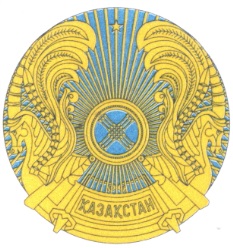 РЕСПУБЛИКАНСКОЕ ГОСУДАРСТВЕННОЕ УЧРЕЖДЕНИЕ«НАЦИОНАЛЬНЫЙ БАНКРЕСПУБЛИКИ КАЗАХСТАН»БАСҚАРМАСЫНЫҢҚАУЛЫСЫПОСТАНОВЛЕНИЕ ПРАВЛЕНИЯ2013 жылғы 28 маусымАлматы қаласы № 149город АлматыҰлттық БанкТөрағасыҰлттық БанкТөрағасыГ. МарченкоҚазақстан Республикасының
Ұлттық Банкі Басқармасының
2013 жылғы 28 маусымдағы
№ 149 қаулысымен
бекітілгенДт1610 01Берілген қысқа мерзімді аванстарКт1030Ағымдағы шоттардағы ақша қаражаты;Дт7470 35 Аквизициялық шығысКт1610 01Берілген қысқа мерзімді аванстар.Дт7470 35 Аквизициялық шығысКт 3390 41Сақтандыру (қайта сақтандыру) қызметі бойынша делдалдармен есеп айырысу3390 43Қайта сақтандырушылармен есеп айырысу;Дт3390 41Сақтандыру (қайта сақтандыру) қызметі бойынша делдалдармен есеп айырысу3390 43Қайта сақтанушылармен есеп айырысуКт 1030Ағымдағы шоттардағы ақша қаражаты.Дт1610 01Берілген қысқа мерзімді аванстарКт1030Ағымдағы шоттардағы ақша қаражаты;Дт1620 04Сақтандыру (қайта сақтандыру) шарттары бойынша аквизициялық шығыс бойынша талаптарКт1610 01Берілген қысқа мерзімді аванстар.Дт1620 04Сақтандыру (қайта сақтандыру) шарттары бойынша аквизициялық шығыс бойынша талаптарКт 3390 41Сақтандыру (қайта сақтандыру) қызметі бойынша делдалдармен есеп айырысу3390 43Қайта сақтандырушылармен есеп айырысу;Дт3390 41Сақтандыру (қайта сақтандыру) қызметі бойынша делдалдармен есеп айырысу3390 43Қайта сақтанушылармен есеп айырысуКт 1030Ағымдағы шоттардағы ақша қаражаты;Дт3390 11Сақтандыру (қайта сақтандыру) шарттары бойынша ақша ағындары бойынша міндеттемелерКт 1620 04Сақтандыру (қайта сақтандыру) шарттары бойынша аквизициялық шығыс бойынша талаптар;Дт7470 35 Аквизициялық шығысКт 3390 11Сақтандыру (қайта сақтандыру) шарттары бойынша ақша ағындары бойынша міндеттемелер.Дт7440 24Аквизициялық ақша ағындарының құнсыздануы бойынша резервтерді (провизияларды) қалыптастыру бойынша шығысКт 1290 42 Аквизициялық ақша ағындары бойынша талаптар бойынша резервтер (провизиялар).Дт1290 42 Аквизициялық ақша ағындары бойынша талаптар бойынша резервтер (провизиялар)Кт 6240 42 Аквизициялық ақша ағындарының құнсыздануы бойынша резервтерді (провизияларды) қалпына келтіруден (жоюдан) түскен кіріс.Дт1290 42 Аквизициялық ақша ағындары бойынша талаптар бойынша резервтер (провизиялар) Кт 1620 04Сақтандыру (қайта сақтандыру) шарттары бойыншааквизициялық шығыс бойынша талаптар. Дт3390 11Сақтандыру (қайта сақтандыру) шарттары бойынша ақша ағындары бойынша міндеттемелерКт 3390 15Сақтандыру шарттарының тобына жататын аквизициялық ақша ағындары бойынша міндеттемелер;Дт3390 15Сақтандыру шарттарының тобына жататын аквизициялық ақша ағындары бойынша міндеттемелерКт 1030Ағымдағы шоттардағы ақша қаражаты; Дт7470 35 Аквизициялық шығысКт 3390 11Сақтандыру (қайта сақтандыру) шарттары бойынша ақша ағындары бойынша міндеттемелер.Дт1280 41Сақтанушылардан алынатын сақтандыру сыйлықақылары1280 42Қайта сақтандырушылардан алынатын сақтандыру сыйлықақыларыКт 3390 11Сақтандыру (қайта сақтандыру) шарттары бойынша ақша ағындары бойынша міндеттемелер;Дт1010 Кассадағы ақша қаражаты1030Ағымдағы шоттардағы ақша қаражатыКт 1280 41Сақтанушылардан алынатын сақтандыру сыйлықақылары1280 42Қайта сақтандырушылардан алынатын сақтандыру сыйлықақылары;Дт3390 18Сақтандыру шарттары бойынша сақтандыру сыйлықақылары3390 19Шығарылған қайта сақтандыру шарттары бойынша сақтандыру сыйлықақыларыКт 3390 11Сақтандыру (қайта сақтандыру) шарттары бойынша ақша ағындары бойынша міндеттемелер;Дт1280 41Сақтанушылардан алынатын сақтандыру сыйлықақылары1280 42Қайта сақтандырушылардан алынатын сақтандыру сыйлықақыларыКт 3390 18Сақтандыру шарттары бойынша сақтандыру сыйлықақылары3390 19Шығарылған қайта сақтандыру шарттары бойынша сақтандыру сыйлықақылары;Дт1010 Кассадағы ақша қаражаты1030Ағымдағы шоттардағы ақша қаражатыКт 1280 41Сақтанушылардан алынатын сақтандыру сыйлықақылары1280 42Қайта сақтандырушылардан алынатын сақтандыру сыйлықақылары.Дт3390 18Сақтандыру шарттары бойынша сақтандыру сыйлықақылары3390 19Шығарылған қайта сақтандыру шарттары бойынша сақтандыру сыйлықақыларыКт 3390 11Сақтандыру (қайта сақтандыру) шарттары бойынша ақша ағындары бойынша міндеттемелер);Дт3390 11Сақтандыру (қайта сақтандыру) шарттары бойынша ақша ағындары бойынша міндеттемелерКт 6280 41Сақтандыру түсімі (сақтандырудан кіріс);Дт1280 41Сақтанушылардан алынатын сақтандыру сыйлықақылары1280 42Қайта сақтандырушылардан алынатын сақтандыру сыйлықақыларыКт 3390 18Сақтандыру шарттары бойынша сақтандыру сыйлықақылары 3390 19Шығарылған сақтандыру шарттары бойынша сақтандыру сыйлықақылары;Дт1010 Кассадағы ақша қаражаты1030Ағымдағы шоттардағы ақша қаражатыКт 1280 41Сақтанушылардан алынатын сақтандыру сыйлықақылары1280 42Қайта сақтандырушылардан алынатын сақтандыру сыйлықақылары.Дт7470 40Сақтандыру (қайта сақтандыру) қызметіне байланысты шығыстар.Кт 3390 17Туындаған залалдар бойынша міндеттемелер.Дт3390 11Сақтандыру (қайта сақтандыру) шарттары бойынша ақша ағындары бойынша міндеттемелерКт 6280 41Сақтандыру түсімі (сақтандырудан кіріс);Дт3390 17Туындаған залалдар бойынша міндеттемелер7470 41Төлем бойынша сақтандыру шығысы7470 42Қайта сақтандыру бойынша сақтандыру төлемдерін жүзеге асыру бойынша шығыстарКт 3390 43Қайта сақтанушылармен есеп айырысу3390 44Сақтанушылармен есеп айырысу;Дт7470 41Төлем бойынша сақтандыру шығысы7470 42Қайта сақтандыру бойынша сақтандыру төлемдерін жүзеге асыру бойынша шығыстарКт 7470 40Сақтандыру (қайта сақтандыру) қызметіне байланысты шығыстар;Дт3390 43Қайта сақтанушылармен есеп айырысу3390 44Сақтанушылармен есеп айырысуКт 1010 Кассадағы ақша қаражаты1030Ағымдағы шоттардағы ақша қаражаты;Дт7470 41Төлем бойынша сақтандыру шығысыКт 2060 01Қайта сақтандыру активі бойынша күтілетін ақша ағындарын ең жақсы бағалау;Дт1280 46 Қайта сақтандырушыларға қойлатын талаптарКт 6280 55Қайта сақтандырудан кіріс;Дт1010Кассадағы ақша қаражаты1030Ағымдағы шоттардағы ақша қаражатыКт 1280 46 Қайта сақтандырушыларға қойлатын талаптар.Дт7470 34Қаржылық емес тәуекелге тәуекелдік түзету түріндегі сақтандыру шығысыКт 3390 12Қаржылық емес тәуекелге тәуекелдік түзету.Дт3390 12Қаржылық емес тәуекелге тәуекелдік түзетуКт 6280 33Қаржылық емес тәуекелге тәуекелдік түзетуді азайтудан кіріс.Дт3390 11Сақтандыру (қайта сақтандыру) шарттары бойынша ақша ағындары бойынша міндеттемелерКт3390 18Сақтандыру шарттары бойынша сақтандыру сыйлықақылары3390 19Шығарылған қайта сақтандыру шарттары бойынша сақтандыру сыйлықақылары;Дт 3390 11Сақтандыру (қайта сақтандыру) шарттары бойынша ақша ағындары бойынша міндеттемелерКт3390 43Қайта сақтанушылармен есеп айырысу3390 44Сақтанушылармен есеп айырысу;Дт3390 43Қайта сақтанушылармен есеп айырысу3390 44Сақтанушылармен есеп айырысуКт1010Кассадағы ақша қаражаты1030Ағымдағы шоттардағы ақша қаражаты.Дт 7470 31Зиянның құрауышы түріндегі сақтандыру шығысыКт 3390 14 Зиянның құрауышы (қаржылық емес тәуекелге тәуекелдік түзету бойынша);Дт 7470 31Зиянның құрауышы түріндегі сақтандыру шығысыКт 3390 13 Зиянның құрауышы (сақтандыру (қайта сақтандыру) шарттары бойынша ақша ағындары бойынша міндеттемелер бойынша).   Дт 2060 01Қайта сақтандыру активі бойынша күтілетін ақша ағындарын ең жақсы бағалауКт 3390 42Қайта сақтандырушылармен есеп айырысу;Дт 3390 42Қайта сақтандырушылармен есеп айырысуКт1010 Кассадағы ақша қаражаты1030Ағымдағы шоттардағы ақша қаражаты.Дт 7470 37Қайта сақтандыру активі бойынша күтілетін ақша ағындарын ең жақсы бағалау амортизациясы бойынша шығысКт 2060 01Қайта сақтандыру активі бойынша күтілетін ақша ағындарын ең жақсы бағалау.Дт 2060 03Қаржылық емес тәуекелге тәуекелдік түзету бойынша қайта сақтандыру активіКт 6280 56Қаржылық емес тәуекелге тәуекелдік түзету бойынша қайта сақтандыру активін қалыптастыру бойынша кіріс.Дт 7470 33Қаржылық емес тәуекелге тәуекелдік түзетуді азайту бойынша шығысКт 2060 03Қаржылық емес тәуекелге тәуекелдік түзету бойынша қайта сақтандыру активі.Дт 1280 46Қайта сақтандырушыларға қойылатын талаптарКт 2060 01Қайта сақтандыру активі бойынша күтілетін ақша ағындарын ең жақсы бағалау2060 03Қаржылық емес тәуекелге тәуекелдік түзету бойынша қайта сақтандыру активі;Дт1010Кассадағы ақша қаражаты1030Ағымдағы шоттардағы ақша қаражатыКт 1280 46 Қайта сақтандырушыларға қойылатын талаптар.Дт1610 01Берілген қысқа мерзімді аванстар Кт1030Ағымдағы шоттардағы ақша қаражаты;Дт1620 04Сақтандыру (қайта сақтандыру) шарттары бойынша аквизициялық шығыс бойынша талаптарКт1610 01Берілген қысқа мерзімді аванстар.Дт1620 04Сақтандыру (қайта сақтандыру) шарттары бойынша аквизициялық шығыс бойынша талаптарКт 3390 41Сақтандыру (қайта сақтандыру) қызметі бойынша делдалдармен есеп айырысу3390 43Қайта сақтанушылармен есеп айырысу;Дт3390 41Сақтандыру (қайта сақтандыру) қызметі бойынша делдалдармен есеп айырысу3390 43Қайта сақтанушылармен есеп айырысуКт 1030Ағымдағы шоттардағы ақша қаражаты.Дт4040 11Күтілетін ақша ағындарын ең жақсы бағалау Кт 1620 04Сақтандыру (қайта сақтандыру) шарттары бойынша аквизициялық шығыс бойынша талаптар.Дт7470 35 Аквизициялық шығысКт 4040 11Күтілетін ақша ағындарын ең жақсы бағалау.Дт1280 41Сақтанушылардан алынатын сақтандыру сыйлықақылары1280 42Қайта сақтанушылардан алынатын сақтандыру сыйлықақыларыКт 4040 11Күтілетін ақша ағындарын ең жақсы бағалауКт 4040 12Сақтандыру (қайта сақтандыру)шарттары бойынша маржаКт 4040 13Қаржылық емес тәуекелге тәуекелдік түзету;Дт 1010Кассадағы ақша қаражаты1030Ағымдағы шоттардағы ақша қаражатыКт 1280 41Сақтанушылардан алынатын сақтандыру сыйлықақылары1280 42Қайта сақтанушылардан алынатын сақтандыру сыйлықақылары; Дт4040 17Сақтандыру шарттары бойынша сақтандыру сыйлықақылары4040 18Шығарылған қайта сақтандыру шарттары бойынша сақтандыру сыйлықақыларыКт 4040 12Сақтандыру (қайта сақтандыру) шарттары бойынша маржа4040 13Қаржылық емес тәуекелге тәуекелдік түзету;Дт1280 41Сақтанушылардан алынатын сақтандыру сыйлықақылары1280 42Қайта сақтанушылардан алынатын сақтандыру сыйлықақыларыКт 4040 11Күтілетін ақша ағындарын ең жақсы бағалау4040 17Сақтандыру шарттары бойынша сақтандыру сыйлықақылары4040 18Шығарылған қайта сақтандыру шарттары бойынша сақтандыру сыйлықақылары;Дт 1010Кассадағы ақша қаражаты1030Ағымдағы шоттардағы ақша қаражатыКт 1280 41Сақтанушылардан алынатын сақтандыру сыйлықақылары1280 42Қайта сақтанушылардан алынатын сақтандыру сыйлықақылары.Дт 7470 32Сақтандыру (қайта сақтандыру) бойынша қаржылық шығысКт 4040 11Күтілетін ақша ағындарын ең жақсы бағалау;Дт 7470 32Сақтандыру (қайта сақтандыру) бойынша қаржылық шығысКт 4040 12Сақтандыру (қайта сақтандыру) шарттары бойынша маржа.Дт 4040 13Қаржылық емес тәуекелге тәуекелдік түзетуКт 6280 33Қаржылық емес тәуекелге тәуекелдік түзетуді азайтудан кіріс.Дт 4040 12Сақтандыру (қайта сақтандыру)шарттары бойынша маржаКт 6280 34Сақтандыру (қайта сақтандыру) шарттары бойынша маржа амортизациясынан түсетін кіріс.Дт 4040 12Сақтандыру (қайта сақтандыру) шарттары бойынша маржаКт 4040 13Қаржылық емес тәуекелге тәуекелдік түзету.Дт 4040 12Сақтандыру (қайта сақтандыру) шарттары бойынша маржаКт 4040 11Күтілетін ақша ағындарын ең жақсы бағалау.Дт 4040 13Қаржылық емес тәуекелге тәуекелдік түзетуКт 4040 12Сақтандыру (қайта сақтандыру) шарттары бойынша маржа;Дт 4040 11Күтілетін ақша ағындарын ең жақсы бағалауКт 4040 12Сақтандыру (қайта сақтандыру) шарттары бойынша маржа.Дт4040 11Күтілетін ақша ағындарын ең жақсы бағалау4040 12Сақтандыру (қайта сақтандыру) шарттары бойынша маржа4040 13Қаржылық емес тәуекелге тәуекелдік түзетуКт4040 17Сақтандыру шарттары бойынша сақтандыру сыйлықақылары4040 18Шығарылған қайта сақтандыру шарттары бойынша сақтандыру сыйлықақылары;Дт 4040 11Күтілетін ақша ағындарын ең жақсы бағалау4040 12Сақтандыру (қайта сақтандыру) шарттары бойынша маржа4040 13Қаржылық емес тәуекелге тәуекелдік түзетуКт3390 43Қайта сақтанушылармен есеп айырысу3390 44Сақтанушылармен есеп айырысу;Дт3390 43Қайта сақтанушылармен есеп айырысу3390 44Сақтанушылармен есеп айырысуКт1010Кассадағы ақша қаражаты1030Ағымдағы шоттардағы ақша қаражаты.Дт 4040 12Сақтандыру (қайта сақтандыру) шарттары бойынша маржаКт 4040 11Күтілетін ақша ағындарын ең жақсы бағалау4040 13Қаржылық емес тәуекелге тәуекелдік түзету;Дт 7470 31 Зиянның құрауышы түріндегі сақтандыру шығысыКт 4040 15Зиянның құрауышы (қаржылық емес тәуекелге тәуекелдік түзету бойынша);Дт 7470 31 Зиянның құрауышы түріндегі сақтандыру шығысыКт 4040 14Зиянның құрауышы (күтілетін ақша ағындарын ең жақсы бағалау бойынша);Дт 7470 32Сақтандыру (қайта сақтандыру) бойынша қаржылық шығысКт 4040 11Күтілетін ақша ағындарын ең жақсы бағалау Кт 4040 14Зиянның құрауышы (күтілетін ақша ағындарын ең жақсы бағалау бойынша).Дт1280 41Сақтанушылардан алынатын сақтандыру сыйлықақылары1280 42Қайта сақтанушылардан алынатын сақтандыру сыйлықақыларыКт4040 13Қаржылық емес тәуекелге тәуекелдік түзету4040 11Күтілетін ақша ағындарын ең жақсы бағалау;Дт7470 31 Зиянның құрауышы түріндегі сақтандыру шығысыКт4040 14Зиянның құрауышы (күтілетін ақша ағындарын ең жақсы бағалау бойынша)4040 15Зиянның құрауышы (қаржылық емес тәуекелге тәуекелдік түзету бойынша);Дт 1010Кассадағы ақша қаражаты1030Ағымдағы шоттардағы ақша қаражатыКт 1280 41Сақтанушылардан алынатын сақтандыру сыйлықақылары1280 42Қайта сақтанушылардан алынатын сақтандыру сыйлықақылары.Дт7470 31 Зиянның құрауышы түріндегі сақтандыру шығысыКт4040 14Зиянның құрауышы (күтілетін ақша ағындарын ең жақсы бағалау бойынша)4040 15Зиянның құрауышы (қаржылық емес тәуекелге тәуекелдік түзету бойынша).Дт 7470 32Сақтандыру (қайта сақтандыру) бойынша қаржылық шығысКт 4040 11Күтілетін ақша ағындарын ең жақсы бағалау 4040 14Зиянның құрауышы (күтілетін ақша ағындарын ең жақсы бағалау бойынша).Дт 4040 15Зиянның құрауышы (қаржылық емес тәуекелге тәуекелдік түзету бойынша)Кт6280 31Зиянның құрауышы бойынша шығысты түзету;Дт 4040 13Қаржылық емес тәуекелге тәуекелдік түзетуКт6280 33 Қаржылық емес тәуекелге тәуекелдік түзетуді азайтудан кіріс.Дт4040 11Күтілетін ақша ағындарын ең жақсы бағалау4040 13Қаржылық емес тәуекелге тәуекелдік түзетуКт1280 41Сақтанушылардан алынатын сақтандыру сыйлықақылары1280 42Қайта сақтанушылардан алынатын сақтандыру сыйлықақылары;Дт 4040 11Күтілетін ақша ағындарын ең жақсы бағалау4040 13Қаржылық емес тәуекелге тәуекелдік түзетуКт3390 43Қайта сақтанушылармен есеп айырысу3390 44Сақтанушылармен есеп айырысу;Дт3390 43Қайта сақтанушылармен есеп айырысу3390 44Сақтанушылармен есеп айырысуКт1010Кассадағы ақша қаражаты1030Ағымдағы шоттардағы ақша қаражаты.Дт4040 14Зиянның құрауышы (күтілетін ақша ағындарын ең жақсы бағалау бойынша)Кт 6280 31Зиянның құрауышы бойынша шығысты түзету;Дт4040 11Күтілетін ақша ағындарын ең жақсы бағалауКт4040 12Сақтандыру (қайта сақтандыру) шарттары бойынша маржа.Дт 2060 01Қайта сақтандыру активі бойынша күтілетін ақша ағындарын ең жақсы бағалауДт 2060 02Қайта сақтандыру шарттары бойынша маржаДт 2060 03Қаржылық емес тәуекелге тәуекелдік түзету бойынша қайта сақтандыру активіКт 3390 42Қайта сақтандырушылармен есеп айырысу;Дт 3390 42Қайта сақтандырушылармен есеп айырысуКт1010Кассадағы ақша қаражаты1030Ағымдағы шоттардағы ақша қаражаты.Дт 2060 01Қайта сақтандыру активі бойынша күтілетін ақша ағындарын ең жақсы бағалауДт 2060 03Қаржылық емес тәуекелге тәуекелдік түзету бойынша қайта сақтандыру активіКт 4040 16Қайта сақтандыру шарттары бойынша маржаКт 3390 42Қайта сақтандырушылармен есеп айырысу;Дт 3390 42Қайта сақтандырушылармен есеп айырысуКт1010Кассадағы ақша қаражаты1030Ағымдағы шоттардағы ақша қаражаты.Дт 2060 01Қайта сақтандыру активі бойынша күтілетін ақша ағындарын ең жақсы бағалауКт 6280 32Қайта сақтандыру бойынша қаржылық кіріс.Дт 2060 02Қайта сақтандыру шарттары бойынша маржаКт 6280 32Қайта сақтандыру бойынша қаржылық кіріс.Дт 7470 36Қайта сақтандыру шарттары бойынша маржаның амортизациясы түріндегі шығысКт 2060 02Қайта сақтандыру шарттары бойынша маржа.Дт 7470 32Сақтандыру (қайта сақтандыру) бойынша қаржылық шығысКт 4040 16Қайта сақтандыру шарттары бойынша маржа.Дт 4040 16Қайта сақтандыру шарттары бойынша маржаКт 6280 34Сақтандыру (қайта сақтандыру)шарттары бойынша маржа амортизациясынан түсетін кіріс.Дт 7470 33Қаржылық емес тәуекелге тәуекелдік түзетуді азайту бойынша шығысКт 2060 03Қаржылық емес тәуекелге тәуекелдік түзету бойынша қайта сақтандыру активі.Дт 1280 46Қайта сақтандырушыларға қойылатын талаптарКт 2060 01Қайта сақтандыру активі бойынша күтілетін ақша ағындарын ең жақсы бағалау2060 02Қайта сақтандыру шарттары бойынша маржа2060 03Қаржылық емес тәуекелге тәуекелдік түзету бойынша қайта сақтандыру активі;Дт1010Кассадағы ақша қаражаты1030Ағымдағы шоттардағы ақша қаражатыКт 1280 46 Қайта сақтандырушыларға қойылатын талаптар.Дт 1280 46Қайта сақтандырушыларға қойылатын талаптар4040 16Қайта сақтандыру шарттары бойынша маржаКт2060 01Қайта сақтандыру активі бойынша күтілетін ақша ағындарын ең жақсы бағалау2060 03Қаржылық емес тәуекелге тәуекелдік түзету бойынша қайта сақтандыру активі;Дт1010Кассадағы ақша қаражаты1030Ағымдағы шоттардағы ақша қаражатыКт 1280 46 Қайта сақтандырушыларға қойылатын талаптар.Дт 2060 01Қайта сақтандыру активі бойынша күтілетін ақша ағындарын ең жақсы бағалауДт 2060 02Қайта сақтандыру шарттары бойынша маржаДт 2060 03Қаржылық емес тәуекелге тәуекелдік түзету бойынша қайта сақтандыру активі.Кт 3390 42Қайта сақтандырушылармен есеп айырысу;Дт2060 04Қайта сақтандыру шарттары бойынша маржаның зиянын өтеудің құрамдас бөлігіКт 6280 55Қайта сақтандырудан кіріс;Дт 3390 42Қайта сақтандырушылармен есеп айырысуКт1010Кассадағы ақша қаражаты1030Ағымдағы шоттардағы ақша қаражаты.Дт7470 40Сақтандыру (қайта сақтандыру) қызметіне байланысты шығыстарКт 3390 17Туындаған залалдар бойынша міндеттемелер.Дт4040 11Күтілетін ақша ағындарын ең жақсы бағалауКт 6280 41Сақтандыру түсімі (сақтандырудан кіріс);Дт3390 17Туындаған залалдар бойынша міндеттемелер7470 41Төлем бойынша сақтандыру шығысы7470 42Қайта сақтандыру бойынша сақтандыру төлемдерін жүзеге асыру бойынша шығысКт 3390 43Қайта сақтанушылармен есеп айырысу3390 44Сақтанушылармен есеп айырысу;Дт7470 41Төлем бойынша сақтандыру шығысы7470 42Қайта сақтандыру бойынша сақтандыру төлемдерін жүзеге асыру бойынша шығыстарКт 7470 40Сақтандыру (қайта сақтандыру) қызметіне байланысты шығыстар;Дт4040 11Күтілетін ақша ағындарын ең жақсы бағалауКт 6280 41Сақтандыру түсімі (сақтандырудан кіріс);Дт3390 17Туындаған залалдар бойынша міндеттемелерДт7470 41Төлем бойынша сақтандыру шығысыДт7470 42Қайта сақтандыру бойынша сақтандыру төлемдерін жүзеге асыру бойынша шығысДт4040 14Зиянның құрауышы (күтілетін ақша ағындарын ең жақсы бағалау бойынша)Дт4040 15Зиянның құрауышы (қаржылық емес тәуекелге тәуекелдік түзету бойынша) Кт3390 43Қайта сақтанушылармен есеп айырысу3390 44Сақтанушылармен есеп айырысу;Дт7470 41Төлем бойынша сақтандыру шығысы7470 42Қайта сақтандыру бойынша сақтандыру төлемдерін жүзеге асыру бойынша шығыстарКт 7470 40Сақтандыру (қайта сақтандыру) қызметіне байланысты шығыстар;Дт 4040 11Күтілетін ақша ағындарын ең жақсы бағалауКт6280 41Сақтандыру түсімі (сақтандырудан кіріс);Дт 4040 14Зиянның құрауышы (күтілетін ақша ағындарын ең жақсы бағалау бойынша)Кт6280 31 Зиянның құрауышы бойынша шығысты түзету;Дт 4040 11Күтілетін ақша ағындарын ең жақсы бағалауКт3390 43Қайта сақтанушылармен есеп айырысу3390 44Сақтанушылармен есеп айырысу;Дт3390 43Қайта сақтанушылармен есеп айырысу3390 44Сақтанушылармен есеп айырысуКт 1010 Кассадағы ақша қаражаты1030Ағымдағы шоттардағы ақша қаражаты;Дт7470 41Төлем бойынша сақтандыру шығысыКт 2060 01Қайта сақтандыру активі бойынша күтілетін ақша ағындарын ең жақсы бағалау;Дт1280 46 Қайта сақтандырушыларға қойылатын талаптарКт 6280 55Қайта сақтандырудан кіріс;Дт1010Кассадағы ақша қаражаты1030Ағымдағы шоттардағы ақша қаражатыКт 1280 46 Қайта сақтандырушыларға қойылатын талаптар.Дт1110 21Клиенттерге берілген қысқа мерзімді қарыздар2010 21Клиенттерге берілген ұзақ мерзімді қарыздар Кт1010Кассадағы ақша қаражаты1030Ағымдағы шоттардағы ақша қаражаты.Дт1270 25Клиенттерге берілген қарыздар бойынша сыйақы түрінде есептелген кірістер2170 25Клиенттерге берілген қарыздар бойынша сыйақы түрінде есептелген кірістерКт6110 32Қарыздар бойынша сыйақы алуға байланысты кірістер;Дт1010Кассадағы ақша қаражаты1030Ағымдағы шоттардағы ақша қаражатыКт1110 21Клиенттерге берілген қысқа мерзімді қарыздар2010 21Клиенттерге берілген ұзақ мерзімді қарыздар1270 25Клиенттерге берілген қарыздар бойынша сыйақы түрінде есептелген кірістер2170 25Клиенттерге берілген қарыздар бойынша сыйақы түрінде есептелген кірістер.Дт5520Өткен жылдардағы бөлінбеген пайда (өтелмеген зиян)Кт 4430Басқа да ұзақ мерзімді міндеттемелер.Дт4430Басқа да ұзақ мерзімді міндеттемелерКт 1010Кассадағы ақша қаражаты1030Ағымдағы шоттардағы ақша қаражаты.Дт1280 44Келтірілген зиян үшін жауапты тұлғаға қойылатын талаптарКт6280 43Регрестік талаптар мен зиянды өтеуге байланысты кіріс (суброгация);Дт1010Кассадағы ақша қаражаты1030Ағымдағы шоттардағы ақша қаражаты1300Қорлар2410Негізгі құрал-жабдықтарКт1280 44Келтірілген зиян үшін жауапты тұлғаға қойылатын талаптар.Дт7470 44Қайта сақтандырушыға регрестік талаптар мен зиянды өтеу бойынша шығыс (суброгация)Кт3390 45Қайта сақтандырушыға регрестік талаптар мен зиянды өтеу бойынша есептелген шығыс (суброгация);Дт3390 45Қайта сақтандырушыға регрестік талаптар мен зиянды өтеу бойынша есептелген шығыс (суброгация)Кт1010Кассадағы ақша қаражаты1030Ағымдағы шоттардағы ақша қаражаты.Дт1280 54Жауапты сақтандырушыға тікелей реттеу бойынша қойылатын талапКт3390 53Тікелей сақтандырушының пайда алушымен тікелей реттеу бойынша есеп айырысуы; Дт3390 53Тікелей сақтандырушының пайда алушымен тікелей реттеу бойынша есеп айырысуы Кт1010Кассадағы ақша қаражаты1030Ағымдағы шоттардағы ақша қаражаты;Дт1010Кассадағы ақша қаражаты1030Ағымдағы шоттардағы ақша қаражаты Кт1280 54Жауапты сақтандырушыға тікелей реттеу бойынша қойылатын талап.Дт1280 09Есептелген тұрақсыздық айыбы (айыппұл, өсімпұл)Кт6280 08Тұрақсыздық айыбы (айыппұл, өсімпұл);Дт1010Кассадағы ақша қаражаты1030Ағымдағы шоттардағы ақша қаражаты Кт1280 09Есептелген тұрақсыздық айыбы (айыппұл, өсімпұл);Дт7310 05Тұрақсыздық айыбы (айыппұл, өсімпұл)Кт3390 07Тұрақсыздық айыбын (айыппұл, өсімпұл) төлеу бойынша міндеттемелер;Дт3390 07Тұрақсыздық айыбын (айыппұл, өсімпұл) төлеу бойынша міндеттемелерКт1010Кассадағы ақша қаражаты1030Ағымдағы шоттардағы ақша қаражаты.Дт5520Өткен жылдардағы бөлінбеген пайда (өтелмеген зиян)Кт5490 40Көзделмеген тәуекелдер резерві;Дт5520Өткен жылдардың бөлінбеген пайдасы (өтелмеген зиян)Кт5490 41Тұрақтандыру резерві.Дт5490 40Көзделмеген тәуекелдер резервіКт5520Өткен жылдардағы бөлінбеген пайда (өтелмеген зиян)Дт5490 41Тұрақтандыру резервіКт5520Өткен жылдардағы бөлінбеген пайда (өтелмеген зиян).